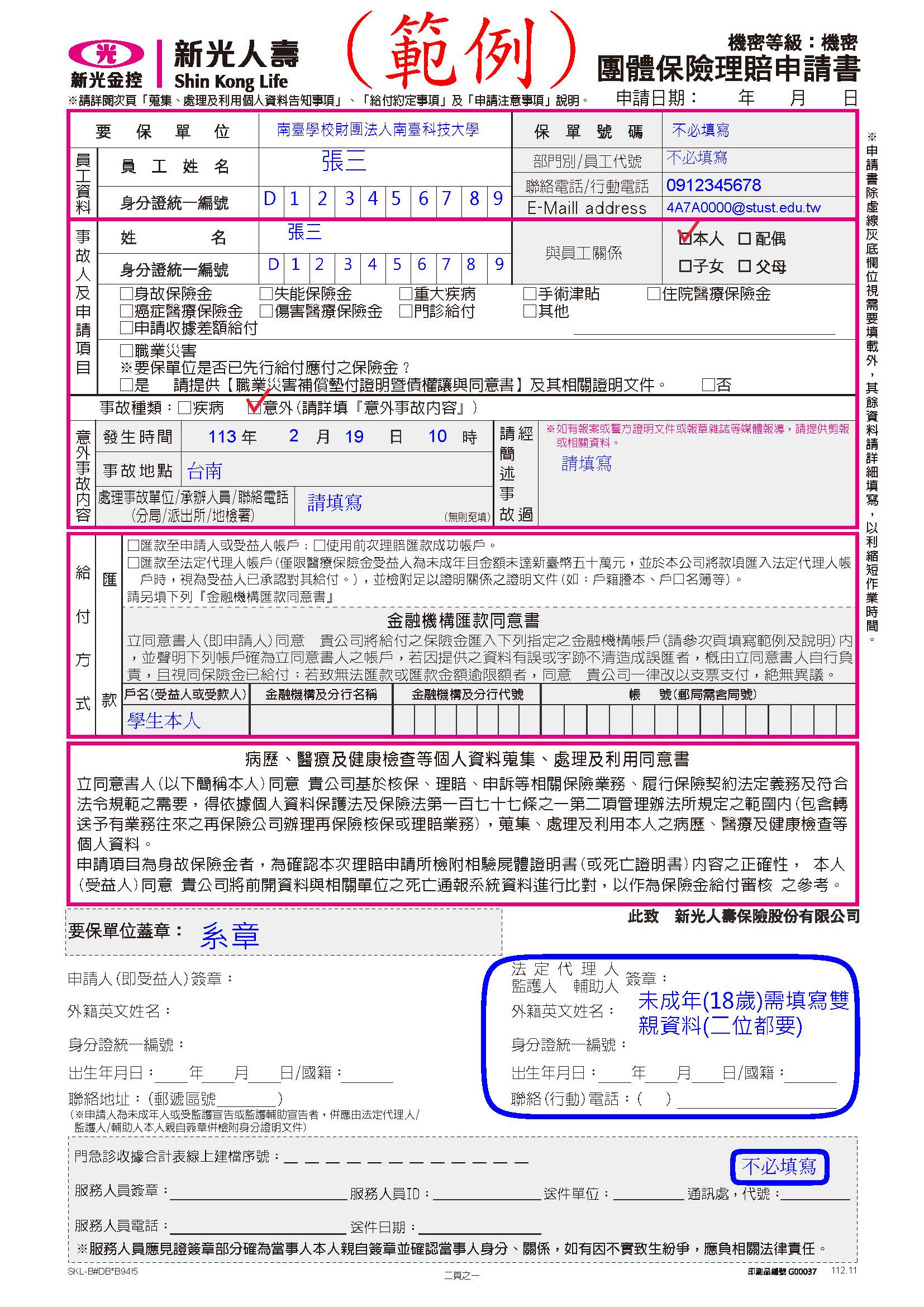 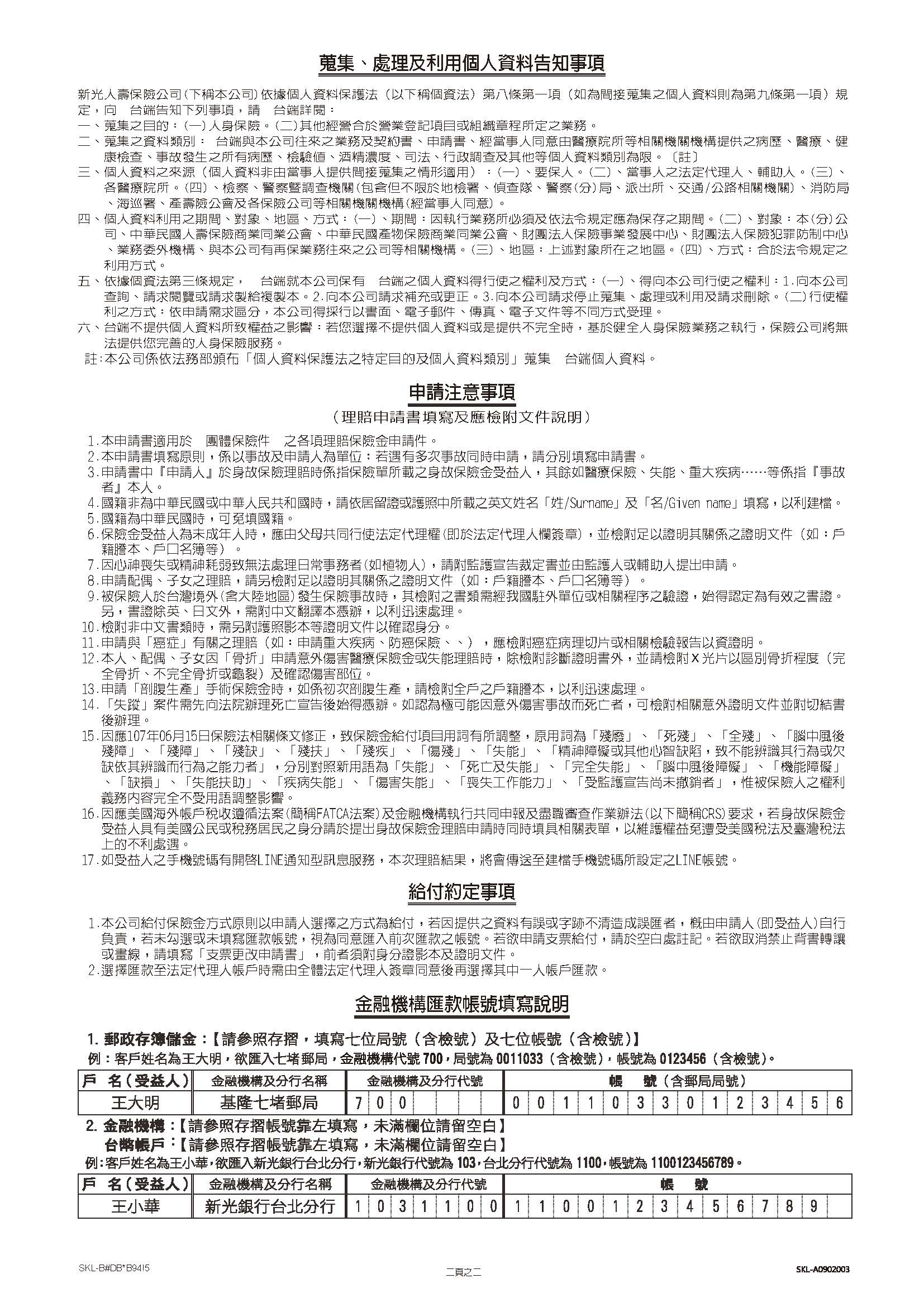 112-2 校外實習團體保險申請理賠作業　(範例)112-2理賠申請應附之文件 (新光人壽)本資料僅供參考，詳細理賠規定仍須依新光人壽之規定，可至該公司網站查詢：https://www.skl.com.tw/11503f0a14.html保險公司新光人壽保險股份有限公司承辦人員/電話新光人壽/卓小姐07-3327259#16投保項目保障內容A.意外身故保額：新臺幣200萬元整。B.意外失能保障：依失能等級給付新臺幣10萬至200萬元。C.實支實付醫療保障：意外門診實支實付最高給付新臺幣5萬元。D.住院日額醫療保障：住院每日給付新臺幣1,000元。C+D項目合計最高給付5萬元。理賠申請注意事項可先向保險公司備案，等拿到醫療診斷書及收據後再申請理賠作業需填寫「團體保險理賠申請書」，申請書中要保單位蓋章處：請蓋上系章。理賠申請2年內皆可申請。存摺封面須為學生本人。車禍：請提供「道路交通事故當事人登記聯單」(簡稱為事故登記聯單)，如為自撞無須提供。理賠文件須註明：南臺科技大學＋校外實習團體保險理賠文件收件地址：高雄市前金區中華四路349號6樓 信律保險經紀人有限公司　收應備文件意外身故意外失能傷害醫療理賠申請書死亡證明書相驗屍體證明書除戶戶籍謄本受益人存摺封面及身分證影本受益人身分證明文件(受監護宣告才須提供)失能診斷書診斷證明書醫療收據(可副本、但要蓋上醫院章) (若有骨折請提供X光片)本人存摺封面及身分證影本車禍：報案之「道路交通事故當事人登記聯單」影本(自撞無須提供)